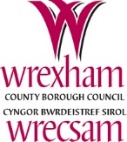 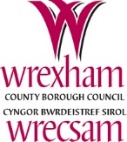 What to do if …Action neededBack to school ……my child has COVID-19 (coronavirus) symptoms*Child shouldn’t attend schoolChild should get a testWhole household self-isolates while waiting for test resultInform school immediately about test results…when child’s test comes back negative and symptom free for 48 hours…my child tests positive for COVID-19 (coronavirus)Child shouldn’t attend schoolChild self-isolates for at least 10 days from when symptoms* started (or from day of test if no symptoms)Inform school immediately about test resultsWhole household self-isolates for 14 days from day when symptoms* started (or from day of test if no symptoms) even if someone tests negative during those 14 days…when child feels better, and has been without a fever for at least 48 hours They can return to school after 10 days even if they have a cough or loss of smell / taste. These symptoms can last for several weeks once the infection is gone.…somebody in my household has COVID-19 (coronavirus) symptoms*Child shouldn’t attend schoolHousehold member with symptoms should get a testWhole household self-isolates while waiting for test resultInform school immediately about test results…when household member test is negative, and childdoes not have COVID-19 symptoms*…somebody in my household has tested positive for COVID-19 (coronavirus)Child shouldn’t attend schoolWhole household self-isolates for 14 days from day when symptoms* started (or from day of test if no symptoms) - even if someone tests negative during those 14 days…when child has completed 14 days of self-isolation, even if they test negative during the 14 days… NHS Wales Test, Trace & Protect Team has identified my child as a ‘close contact’ of somebody who has tested positive for COVID-19 (coronavirus)Child shouldn’t attend schoolChild self-isolates for 14 days, even if they test negative during those 14 days.  You will receive a letter on behalf of your child advising they have been registered with NHS Wales Test, Trace & Protect Team.  The Test, Trace and Protect Team will not be making contact with you. You are therefore now required to follow the guidance in the letterIf your child develops symptoms please contact TTPServiceTeamA@wrexham.gov.uk and provide your child’s name, address, date of birth, school and locationRest of household does not need to self-isolate, unless they are a ‘close contact’ too… when the child has completed 14 days of self-isolation, even if they test negative during those 14 days.… we/my child has travelled and has to self-isolate as part of a period of quarantine (Do not take unauthorised leave in term time)Returning from a destination where quarantine is needed: Child shouldn’t attend schoolWhole household self-isolates for 14 days, even if they test negative during those 14 days… when the quarantine period of 14 days has been completed for the child, even if they test negative during those 14 days.… I am not sure who should get a test for COVID-19 (coronavirus)Only people with symptoms* need to get a test People without symptoms are not advised to get a test, even if they are a ‘close contact’ of someone who tests positive… when conditions above, as matching your situation, are met.